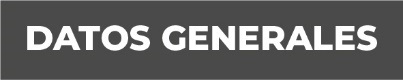 Nombre: César Javier Sosa AchavalGrado de Escolaridad: Maestro en Derecho ProcesalCédula Profesional (Maestría): 6393528Cédula Profesional (Licenciatura): 3149821Teléfono de Oficina 228-8-41-02-70. Ext. 3022Correo Electrónico: Formación Académica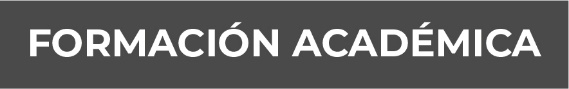 2017Diplomado en “Derechos Humanos y Procuración de Justicia”Diplomado en “Sistema Acusatorio Adversarial y Medios de Comunicación”2010Maestro en Derecho Procesal.2000Licenciatura en DerechoTrayectoria Profesional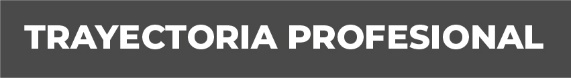 2020Jefe del Departamento de Quejas de la Contraloría General de la Fiscalía General del Estado.2018-2019Visitador Adjunto a la 1ª Visitaduría General de la Comisión Estatal de Derechos Humanos en Veracruz.2016-2017Secretario Académico del Instituto de Formación Profesional de la Fiscalía General del Estado de Veracruz.2004-2015Fiscal Dictaminador en la Coordinación de Derechos Humanos. Conocimiento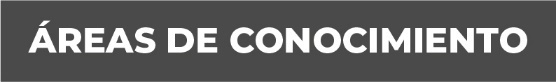 Penal, Constitucional, Derechos Humanos y Administrativo.